COVER LETTERTo,The Editor-in-chiefAnnals of Pathology and Laboratory Medicine (APALM)Subject: Submission of Manuscript for publicationWe intend to publish an article entitled “ The Degree Of Dysplasia In Neutrophils With A Special Note On Pelger- Huët Anomaly- An Interesting Case Report." in your journal as a Case Report. On behalf of all the contributors I will act and guarantor and will correspond with the journal from this point onward.All authors of this case report declare that we qualify for authorship. Each author has participated sufficiently in the work and takes public responsibility for appropriate portions of the content of this article. Each author also acknowledges that this final version was read and approved. We also certify that this work is not considered elsewhere for publication and has not been presented anywhere. There are no conflicts of interest related to this work, to the best of our knowledge.We have read the Copyright Policy of the Journal and agree to abide by the same in the event such work is published by the journal. We would like to suggest following reviewer(s) for the article.Thanking you,Yours sincerely,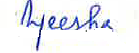 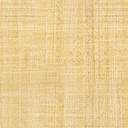 Name: Dr.Ayeesha Sithika T.Email: dr.ayeesha1@gmail.com Date:27.07.16Place: Chennai, India.S.No.NameName of instituteEmail id1None234